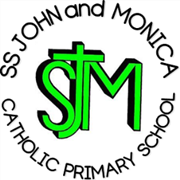 Progression of Skills in: Working ScientificallySkillsEYFS (D.M/ELG’s)Year 1Year 2Year 3Year 4Year 5Year 6Beyond KS2Beyond KS2PLAN>Comment and ask questions about aspects of their familiar world such as the natural world. >Ask simple questions and recognise that they can be answered in different ways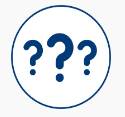 >Ask simple questions and recognise that they can be answered in different ways> Ask relevant questions and use different types of scientific enquiries to answer them >Set up simple practical enquiries, comparative and fair tests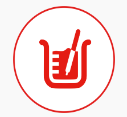 > Ask relevant questions and use different types of scientific enquiries to answer them >Set up simple practical enquiries, comparative and fair tests>Plan different types of scientific enquiries to answer questions, including recognising and controlling variables where necessary >Use test results to make predictions to set up further comparative and fair tests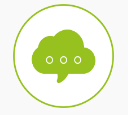 >Plan different types of scientific enquiries to answer questions, including recognising and controlling variables where necessary >Use test results to make predictions to set up further comparative and fair tests>Ask questions and develop a line of enquiry based on observations of the real world alongside prior knowledge and experience>Make predictions using scientific knowledge and understandingDO>Talk  about similarities and differences in relation to places, objects, materials and living things.>They make observations of animals and plants >Observe closely, using simple equipment>Perform simple tests> Identify and classify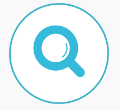 >Observe closely, using simple equipment>Perform simple tests> Identify and classify>Make systematic and careful observations and , where appropriate, taking accurate measurements using standard units, using a range of equipment, including thermometers and data loggers>Make systematic and careful observations and , where appropriate, taking accurate measurements using standard units, using a range of equipment, including thermometers and data loggers>Take measurements, using a range of scientific equipment, with increasing accuracy and precision, taking repeat readings when appropriate>Take measurements, using a range of scientific equipment, with increasing accuracy and precision, taking repeat readings when appropriate>Select, plan and carry out the most appropriate types of scientific enquiries to test predictions…RECORD>Create simple representations  of observations >Gather and record data to help in answering questions(Mathematics POS)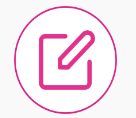 By the end of KS1 pupils should be able to interpret and construct simple pictograms, tally charts, block diagrams and simple tables>Gather and record data to help in answering questions(Mathematics POS)By the end of KS1 pupils should be able to interpret and construct simple pictograms, tally charts, block diagrams and simple tables>Gather, record, classify and present data in a variety of ways to help in answering questions>Record findings using simple scientific language, drawings, labelled diagrams, keys, bar charts, and tables(Mathematics POS)By the end of Year 4 pupils should be able to interpret and present discrete and continuous data using appropriate graphical methods, including bar charts and time graphs>Gather, record, classify and present data in a variety of ways to help in answering questions>Record findings using simple scientific language, drawings, labelled diagrams, keys, bar charts, and tables(Mathematics POS)By the end of Year 4 pupils should be able to interpret and present discrete and continuous data using appropriate graphical methods, including bar charts and time graphs>Record data and results of increasing complexity using scientific diagrams and labels, classification keys, tables, scatter graphs, bar and line graphs, (Mathematics POS)By the end of Year 6 pupils should be able to  interpret and construct pie charts and line graphs and use these to solve problems  calculate and interpret the mean as an average.>Record data and results of increasing complexity using scientific diagrams and labels, classification keys, tables, scatter graphs, bar and line graphs, (Mathematics POS)By the end of Year 6 pupils should be able to  interpret and construct pie charts and line graphs and use these to solve problems  calculate and interpret the mean as an average.>Make and record observations and measurements using a range of methods for different investigations; and evaluate the reliability  of methods and suggest possible improvements>Present observations and data using appropriate methods, including tables and graphs      EVALUATE>They talk about the features of their own immediate environment and how environments might vary from one another.>They explain why some things occur, and talk about changes.>Use their observations and ideas to suggest answers to questions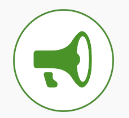 >Use their observations and ideas to suggest answers to questions>Report on findings from enquiries, include oral and written explanations, displays or presentations of results and conclusions>Use results to draw simple conclusions, make predictions for new values, suggest improvements and raise further questions >Identify differences, similarities or changes related to simple scientific ideas and processes>Use straightforward scientific evidence to answer questions or to support their findings.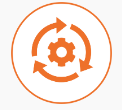 >Report on findings from enquiries, include oral and written explanations, displays or presentations of results and conclusions>Use results to draw simple conclusions, make predictions for new values, suggest improvements and raise further questions >Identify differences, similarities or changes related to simple scientific ideas and processes>Use straightforward scientific evidence to answer questions or to support their findings.>Report and present findings from enquiries, including conclusions, causal relationships and explanations  results, explanations of and degree of trust in results, in oral and written forms such as displays and other presentations >Identify scientific evidence that has been used to support or refute ideas or arguments.          >Report and present findings from enquiries, including conclusions, causal relationships and explanations  results, explanations of and degree of trust in results, in oral and written forms such as displays and other presentations >Identify scientific evidence that has been used to support or refute ideas or arguments.          >Interpret observations and data, including identifying patterns and using observations, measurements and data to draw conclusionspresent reasoned explanations, including data in relation to predictions and hypotheses>Evaluate data, showing awareness of potential sources of error>Identify further questions arising from results